CHAMPIONNAT DEPARTEMENTAL 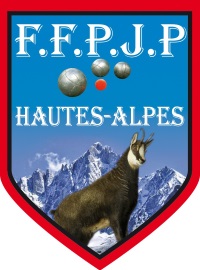 TIR DE PRECISION H/F 2019Date : 10 novembre 2019Lieu : Briançon Serre-Chevalier Responsable : CD 05 FFPJPChaque société affiliée au comité des Hautes-Alpes a la possibilité de qualifier via une sélection en interne, 2 joueurs masculins et 2 joueuses féminines licenciées à la FFPJP, pour représenter son club lors du « Championnat départemental tir de précision H/F 2019 ».Déroulement du championnat :Le matin à partir de 09h00, les joueurs qualifiés effectueront 2 passages sur les différents ateliers proposés, le meilleur des 2 passages sera enregistré et conservé.Même chose pour les fémininesLes 8 meilleurs scores de la matinée chez les hommes seront retenus pour s’affronter en confrontations directes, l’après-midi jusqu’à la finale.Chez les Féminines nous garderons les 4 meilleurs scores.Les inscriptions se font par les présidents de Club par mail adressés au cd05Les Frais d’inscription s’élèvent à 5€ par joueur.Date limite d’inscription : 08 novembre 2019 à 12h00.Pour plus de renseignements vous pouvez joindre le comité départemental des Hautes-Alpes au 04 92 50 99 46